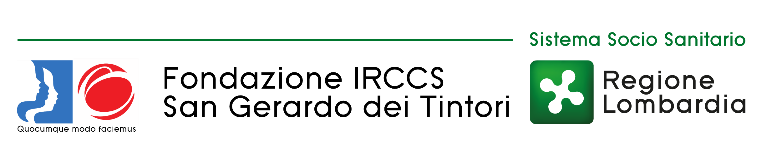 FONDAZIONE IRCCS SAN GERARDO DEI TINTORI - MONZAVia Pergolesi, 33 20900 MonzaTEMPI MEDI DI PAGAMENTO DEI FORNITORI DI BENI E SERVIZI PRIMO TRIMESTRE 2023giorni 40INDICATORE TRIMESTRALE AZIENDALE DI TEMPESTIVITA’ DEI PAGAMENTI PRIMO TRIMESTRE 2023AI SENSI DELL’ART. 9 COMMA 1 DEL DPCM DEL 22.09.2014-24,64                                                                                                                                                    Monza, 28 aprile 2023